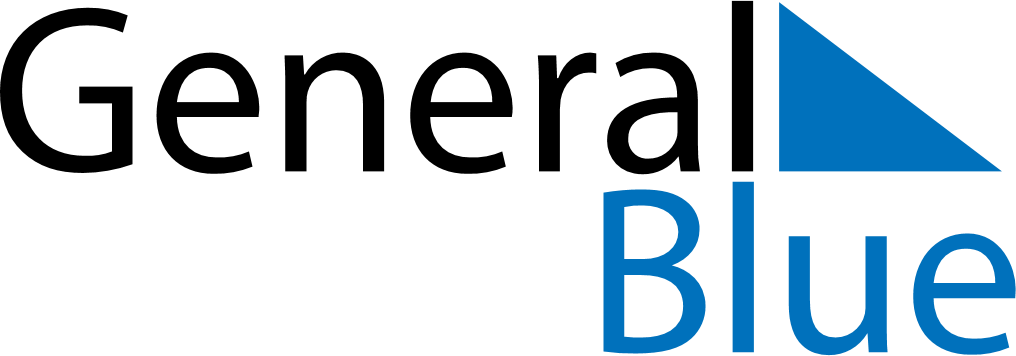 Weekly Meal Tracker February 28, 2027 - March 6, 2027Weekly Meal Tracker February 28, 2027 - March 6, 2027Weekly Meal Tracker February 28, 2027 - March 6, 2027Weekly Meal Tracker February 28, 2027 - March 6, 2027Weekly Meal Tracker February 28, 2027 - March 6, 2027Weekly Meal Tracker February 28, 2027 - March 6, 2027SundayFeb 28MondayMar 01MondayMar 01TuesdayMar 02WednesdayMar 03ThursdayMar 04FridayMar 05SaturdayMar 06BreakfastLunchDinner